GENERALNY DYREKTOR OCHRONY ŚRODOWISKAWarszawa, 6 lutego 2023 r.DOOŚ-WDŚZOO.420.77.2021.MRO.16ZAWIADOMIENIENa podstawie art. 49 § 1 ustawy z dnia 14 czerwca 1960 r. – Kodeks postępowania administracyjnego (Dz. U. z 2022 r. poz. 2000, ze zm.), dalej k.p.a., w związku z art. 74 ust. 3 ustawy z dnia 3 października 2008 r. o udostępnianiu informacji o środowisku i jego ochronie, udziale społeczeństwa w ochronie środowiska oraz o ocenach oddziaływania na środowisko (Dz. U. z 2022 r. poz. 1029, ze zm.), dalej ustawa u.o.o.ś., zawiadamiam strony postępowania oraz, na podstawie art. 85 ust. 3 ustawy u.o.o.ś., zawiadamiam społeczeństwo, że Generalny Dyrektor Ochrony Środowiska decyzją z 6 lutego 2023 r., znak: DOOŚ-WDŚZOO.420.77.2021.mro.15, uchylił decyzję Regionalnego Dyrektora Ochrony Środowiska we Wrocławiu z 16 listopada 2021 r., znak: WOOŚ.420.47.2020.AMA.28, o środowiskowych uwarunkowaniach dla przedsięwzięcia pn.: Budowa drogi S8 na odcinku Kłodzko-Wrocław (Magnice) odcinek realizacyjny II Ząbkowice Śląskie – Łagiewniki WPR1 w części i w tym zakresie orzekł co do istoty sprawy lub umorzył postępowanie pierwszej instancji, a w pozostałej części utrzymał decyzję w mocy.Doręczenie decyzji stronom postępowania uważa się za dokonane po upływie 14 dni liczonych od następnego dnia po dniu, w którym upubliczniono zawiadomienie.Z treścią decyzji strony postępowania mogą zapoznać się w: Generalnej Dyrekcji Ochrony Środowiska oraz Regionalnej Dyrekcji Ochrony Środowiska we Wrocławiu lub w sposób wskazany w art. 49b § 1 k.p.a.Społeczeństwu decyzja udostępniana jest zgodnie z przepisami ustawy u.o.o.ś. zawartymi w Dziale II „Udostępnianie informacji o środowisku i jego ochronie”.Ponadto treść decyzji zostanie opublikowana, zgodnie z art. 85 ust. 3 ustawy u.o.oś., w terminie do 7 dni od dnia jej wydania w Biuletynie Informacji Publicznej Generalnej Dyrekcji Ochrony Środowiska (https://www.gov.pl/web/gdos/decyzje-srodowiskowe2).Z upoważnienia Generalnego Dyrektora Ochrony ŚrodowiskaZastępca Dyrektora DepartamentuOcen Oddziaływania na ŚrodowiskoDorota Toryfter-SzumańskaUpubliczniono w dniach: od ……………… do………………Pieczęć urzędu i podpis:Art. 49 § 1 k.p.a. Jeżeli przepis szczególny tak stanowi, zawiadomienie stron o decyzjach i innych czynnościach organu administracji publicznej może nastąpić w formie publicznego obwieszczenia, w innej formie publicznego ogłoszenia zwyczajowo przyjętej w danej miejscowości lub przez udostępnienie pisma w Biuletynie Informacji Publicznej na stronie podmiotowej właściwego organu administracji publicznej.Art. 49b § 1 k.p.a. W przypadku zawiadomienia strony zgodnie z art. 49 § 1 lub art. 49a o decyzji lub postanowieniu, które podlega zaskarżeniu, na wniosek strony, organ, który wydał decyzję lub postanowienie, niezwłocznie, nie później niż w terminie trzech dni od dnia otrzymania wniosku, udostępnia stronie odpis decyzji lub postanowienia w sposób i formie określonych we wniosku, chyba że środki techniczne, którymi dysponuje organ, nie umożliwiają udostępnienia w taki sposób lub takiej formie.Art. 74 ust. 3 ustawy u.o.o.ś. Jeżeli liczba stron postępowania w sprawie wydania decyzji o środowiskowych uwarunkowaniach lub innego postępowania dotyczącego tej decyzji przekracza 10, stosuje się art. 49 Kodeksu postępowania administracyjnego.Art. 85 ust. 3 ustawy u.o.o.ś. Organ właściwy do wydania decyzji o środowiskowych uwarunkowaniach wydanej po przeprowadzeniu oceny oddziaływania przedsięwzięcia na środowisko, niezwłocznie po jej wydaniu, podaje do publicznej wiadomości informacje o wydanej decyzji i o możliwościach zapoznania się z jej treścią oraz z dokumentacją sprawy, w tym z uzgodnieniami i opiniami organów, o których mowa w art. 77 ust. 1, a także udostępnia na okres 14 dni w Biuletynie Informacji Publicznej na stronie podmiotowej obsługującego go urzędu treść tej decyzji. W informacji wskazuje się dzień udostępnienia treści decyzji. Przepis stosuje się odpowiednio do decyzji o środowiskowych uwarunkowaniach wydanej bez przeprowadzenia oceny oddziaływania przedsięwzięcia na środowisko.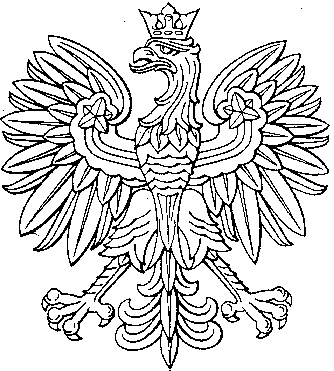 